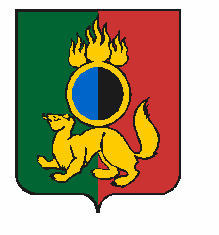 АДМИНИСТРАЦИЯ ГОРОДСКОГО ОКРУГА ПЕРВОУРАЛЬСКПОСТАНОВЛЕНИЕг. ПервоуральскВ целях улучшения санитарного состояния города Первоуральска, территорий сельских территориальных управлений, входящих в состав городского округа Первоуральск, обеспечения сохранности элементов благоустройства, в соответствии с Правилами благоустройства, обеспечения чистоты и порядка на территории городского округа Первоуральск, утвержденными решением Первоуральской городской Думы от 
31 мая 2018 года № 105, руководствуясь Уставом городского округа Первоуральск Администрация городского округа ПервоуральскПОСТАНОВЛЯЕТ:1. Объявить с 18 апреля по 18 мая 2022 года месяц санитарной уборки на территории городского округа Первоуральск. Определить единую дату экологического общегородского субботника 22 апреля 2022 года. При проведении субботника, рекомендовать руководителям предприятий, учреждений, организаций всех форм собственности, соблюдать санитарно-эпидемиологические мероприятия, направленные на  предотвращение распространения новой коронавирусной инфекции (COVID-19).2. Утвердить состав штаба по организации и контролю за проведением санитарной уборки, согласно приложению 4.3. Поручить штабу по организации и контролю за проведением санитарной уборки:1) привлекать к организации и проведению санитарной уборке организации всех форм собственности, а также учащихся, студентов, население;2) координировать работу по проведению санитарной уборки. В период с               18 апреля по 18 мая 2022 года осуществлять еженедельную контрольную проверку выполнения Правил благоустройства, с составлением актов о правонарушениях при проведении работ.4. В срок до 18 мая 2022 года рекомендовать управляющим компаниям, товариществам собственников жилья, осуществляющим управление и содержание жилищного фонда:1) произвести уборку придомовых территорий, дворовых территорий с привлечением собственников и владельцев не жилых помещений многоквартирных домов, и обеспечением рабочим инструментом;2) провести уборку внутриквартальных дорог, пешеходных тротуаров, скверов, лестничных спусков, ограждений на территориях в соответствии с приложением; 3) произвести кронирование деревьев и кустарников, санитарную обрезку зеленых насаждений, спиливание ветхих и аварийных деревьев;4) произвести уборку отсева, смета, твердых коммунальных отходов, крупногабаритных отходов (далее ТКО и КГО), не допускать возгорания мусорных куч.5. Руководителям организаций: Обществу с ограниченной  ответственностью «Свердловская теплоснабжающая компания», Первоуральскому производственному муниципальному унитарному предприятию «Водоканал», Открытому акционерному обществу «Облкоммунэнерго», Закрытому акционерному обществу «Горэлектросеть», иным организациям, производившим земляные работы (раскопки):1) с 01 мая 2022 года приступить к выполнению работ по благоустройству и восстановлению мест раскопок в первоначальное состояние;2) восстановить пешеходные тротуары и дороги общего пользования в срок до 
18 мая 2022 года. 6. Организациям, принимающим участие в уборке территорий городского округа Первоуральск, в соответствии с заключенными договорами с региональным оператором Общество с ограниченной ответственность «ТБО «Экосервис» произвести вывоз ТКО и КГО во время проведения уборки территорий, провести все необходимые мероприятия согласно Приложению 1.7. Заместителю Главы Администрации по взаимодействию с органами государственной власти и общественными организациями (Тамман В.А.), начальникам сельских территориальных управлений городского округа Первоуральск в срок с
18 апреля по 18 мая 2022 года:1) организовать собрание с председателями уличных комитетов сельских территориальных управлений по проведению субботника в частном секторе жилой застройки.8. Заместителю Главы Администрации по жилищно-коммунальному хозяйству, городскому хозяйству и экологии (Поляков Д.Н.), в срок с 18 апреля по 18 мая 2022 года:1) организовать собрание с председателями уличных комитетов по проведению субботника в частном секторе жилой застройки;2) провести работу по привлечению садоводческих товариществ и гаражных кооперативов к участию в санитарной уборке на территории городского округа Первоуральск и недопущению складирования, сжигания мусора.9. Первоуральскому муниципальному бюджетному учреждению «Экологический фонд»:1) согласовать и обеспечить мешками для сбора мусора председателей уличных комитетов в срок до 18 апреля 2022 года. 2) разработать и согласовать с председателями уличных комитетов план – график вывоза ТКО и смета с территории частного сектора в срок до 18 апреля 2022 года.10. Первоуральскому муниципальному унитарному предприятию «Производственное объединение «Жилищно-коммунальное хозяйство», Первоуральскому муниципальному унитарному предприятию «ПЖКУ поселок Динас», Первоуральскому муниципальному казенному учреждению «Городское хозяйство»:1) произвести очистку городских дорог, прилегающих обочин и газонов от мусора.11. Руководителям промышленных предприятий, монтажно-строительных организаций, предприятий торговли, коммунально-бытового обслуживания, медицинских учреждений, учреждений культуры и других предприятий и организаций городского округа, независимо от форм собственности, индивидуальным предпринимателям и иным юридическим лицам: 1) организовать работу по проведению субботников по наведению чистоты, порядка и благоустройства в городе, согласно закрепленным территориям городского округа (приложения 2, 3) в период с 18 апреля по 18 мая 2022 года;2) создать на предприятиях штабы по проведению субботников для совместных действий с городскими службами;3) в срок до 18 апреля 2022 года предоставить в Первоуральское муниципальное бюджетное учреждение «Экологический фонд» (тел. 64-21-65, е-mail: mu_ekofond@prvadm.ru) план работ, список ответственных лиц за проведение месяца санитарной уборки с указанием телефона и электронной почты;4) организовать работу уборки территорий предприятий, учреждений и прилегающих к ним земель, включая подъездные дороги и пешеходные тротуары;5) для повышения эффективности труда и соблюдения требований охраны труда обеспечить рабочих и служащих в дни проведения субботника необходимой экипировкой и инструментом;6) в срок до 18 мая 2022 года направить в Первоуральское муниципальное бюджетное учреждение «Экологический фонд» (тел/факс 64-21-65, е-mail: mu_ekofond@prvadm.ru) информацию о проведенных мероприятиях с указанием числа участников, количества вывезенных отходов, площадь убранной территории. 12.  Руководителям организаций, ведущих строительно-монтажные, ремонтно-строительные работы:1) обеспечить уборку территорий и подъездов к стройплощадкам от строительного мусора у вновь строящихся и капитально-ремонтируемых объектов;2) убрать строительные материалы, складируемые на не отведенных для этих целей территориях.13. Садоводческим товариществам, гаражным кооперативам организовать проведение санитарной уборки закрепленных и прилегающих территорий в срок до         18 мая 2022 года.14. Владельцам индивидуальных жилых домов провести санитарную уборку предоставленного земельного участка и территории, прилегающей к жилому дому в срок до 18 мая 2022 года.15. Разместить настоящее постановление на официальном сайте городского округа Первоуральск.16. Контроль за исполнением настоящего постановления возложить на заместителя Главы Администрации городского округа Первоуральск по жилищно-коммунальному хозяйству, городскому хозяйству и экологии Д.Н. Полякова.Глава городского округа Первоуральск	И.В.Кабец30.03.2022№657Об организации санитарной уборки территории городского округа Первоуральск